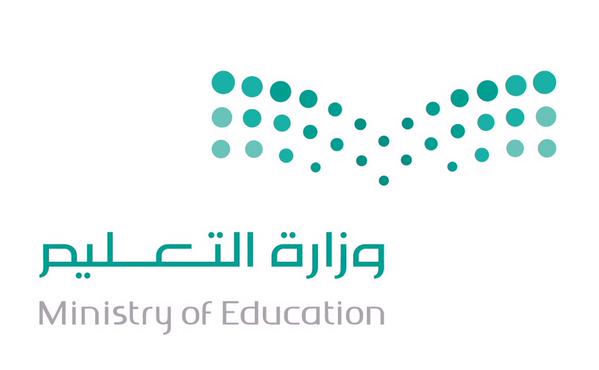 السؤال الأول : ـصنفي الجمل التالية  ؟  1 – الأجواء صافية 2 – ينبت العشب 3 – الربيع جميل 4 – تشدو الطيور س 2 ادخلي لام المكسورة على الكلمات التالية اللحم    -   اللبن 00000000000000000000000000 س صلي العمود ( أ ) بما يناسبه بالعمود ( ب )               أ                                                            ب 1 – لا تسهر كثيرا                                                     أسلوب نفي 2 – لن اكل من الباعة المتجولين                                     أسلوب نهي 3 – قاد السائق السيارة بهدوء                                        فاعل 4 – يصنع الخباز الخبر                                              مفعول به 5 – هذا ولد مطيع                                                    أسلوب امر 6 – اطع امك                                                         اسم إشارة صنفي الأسماء التالية الى مذكر و مؤنث فاطمة  ، الابن   ، الام ، النبي اكتبي الجملة التالية بخط جميل يعمل المزارع بعزم ونشاط 00000000000000000000000000000000000000000                                                        مع اطيب الامنيات بالتوفيق ،،،،،،،جملة فعليةجملة اسميةالمذكرالمؤنث